For leaves without pay in excess of 30 days, this form should be approved by the appropriate department head, dean and vice president, and submitted to Human Resources before the leave commences. For employees on a Board of Regents/Montana University System Contract requesting leaves in excess of 1 semester, the President’s approval is also required, and a letter of agreement specifying the conditions of the leave should accompany the request form. Military leave does not require a leave request form but a copy of the military orders should be on file with Personnel and Payroll Services, and military leave taken should be recorded on the employee’s timesheet.For more detailed information, regarding the Leave Without Pay Policy reference Section 1035.00 of the MSU Human Resources Policies & Procedures Manual. For more detailed information regarding the Military leave policy reference Section 1020.00 of the MSU Human Resource Policies & Procedures Manual. Both policies can be found on the MSU website at www2.montana.edu/policy/personnel.I request leave without pay for the following period:Start Date	End Date	 This leave is for the following reason:	Parental/Maternity	Educational	Other:	Name	SSN	Department	Employee Signature	DateDepartment Head Signature	DateDean Signature	DateVice-President Signature	DateVP of Academic Affairs/Provost Signature	DatePresident Signature	Date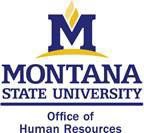 REQUEST FOR LEAVE WITHOUT PAYMontana State UniversityOffice of Human Resources 920 Technology Blvd., Ste. A PO Box 172520Bozeman, MT 59717-2520Phone: 406-994-3651Fax: 406-994-5974